\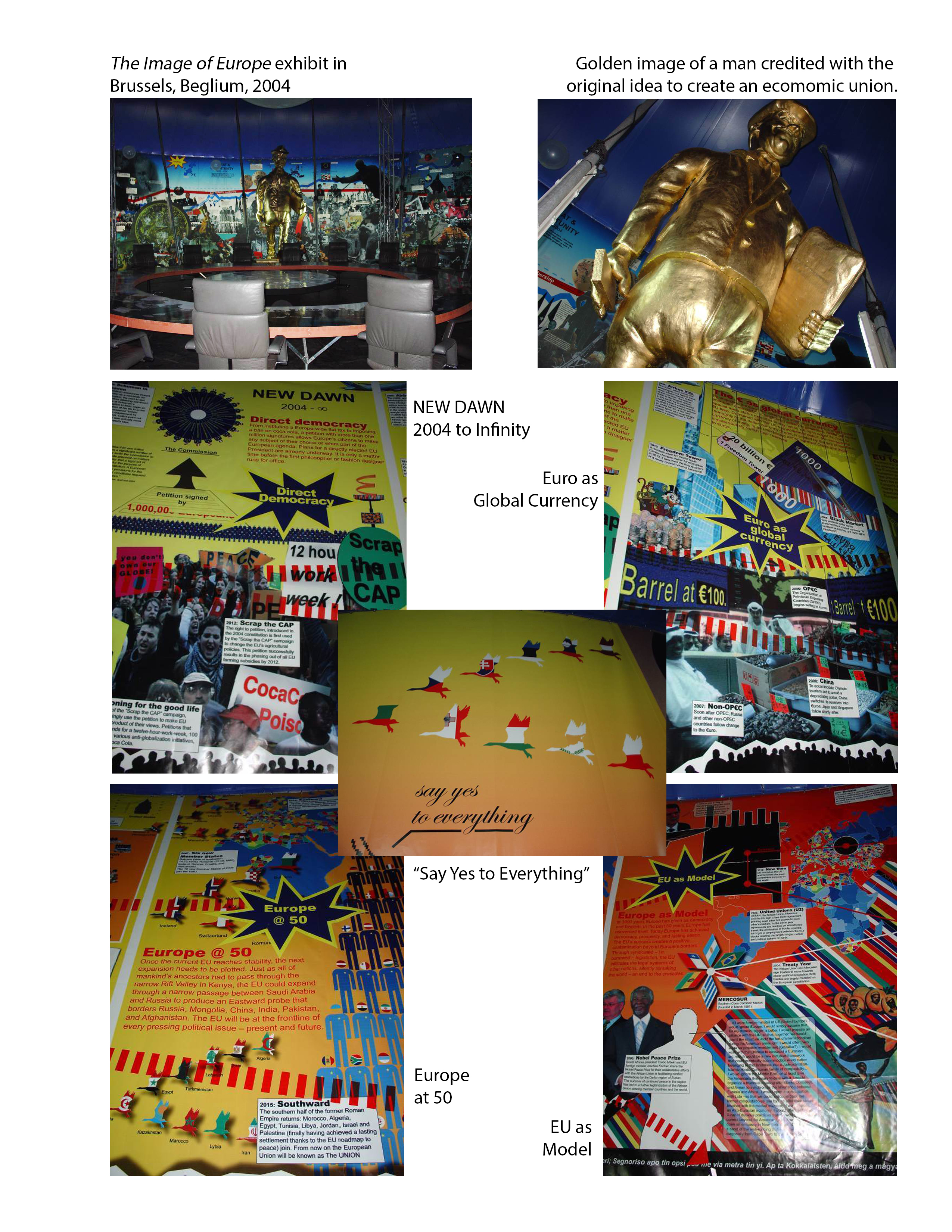 